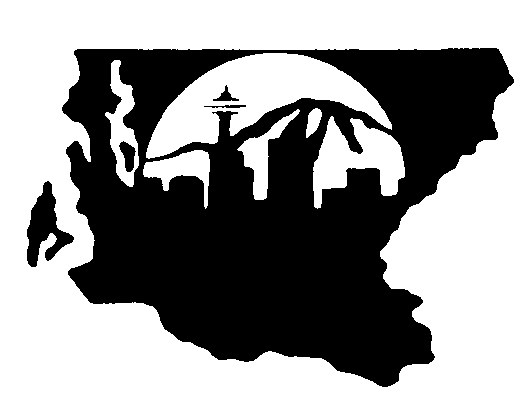 SEA-KING DISTRICT 2EXECUTIVE BOARD MEETINGMonday, August 27, 2018Board Members Present: Pat McCarthy, Eric McCurdy, Chad Pohlman, Ernest Policarpio, 
Pat Bangasser, Cathy Schick, Wes Newton, Cindy C-Wilson, Chris HartleyTom & Colleen – District Director & Assistant

Board Members Absent:   Lori Oviatt, Jamie Sluys, Mickey FowlerIntroduction of Guest:  Rick O’Leary, LW 
Approval of Monday, June 4, 2018 Executive Board Minutes.  M/S/P.
Financial Report:	Checking:	$ 23,315.25
			Savings:	$ 26,521.74
Approval of Vouchers: Vouchers #20685 through #20709 for a total of $ 20,349.86
Motion to accept the financial report including the vouchers. M /S /P.  
WIAA Executive Board Report:   Pat McCarthy, Eric McCurdyThe board hasn’t met since June, so there is nothing new since the June minutes.  D&O and Liability Insurance for Leagues and District.  WIAA will be securing D&O insurance for each of the Districts that does not already have it.  District tournaments are already covered by WIAA Liability Insurance.  WIAA will also look to secure Liability and D&O Coverage for those leagues that do not have it.  The WIAA Board will then decide at its September board meeting whether they will be able to cover the costs or pass some or all of them onto the schools/leagues/districts. Topics the District would like discussed by Leagues and by WIAA BoardGymnastics.  We have asked the board to assign Districts 7/8 gymnastics to glue to another District for this two year cycle.  Those discussions have begun, but we are asking the board to make that decision in September so that districts can begin planning for this year’s events. Amendment Questions and Discussions for January Rep Assembly.  The District Board recommends that each league spend time discussing the topics below.  Most have been covered at the AD Workshops, so leagues have some familiarity.  January will come quickly, so we should begin developing positions and clarify any concerns we might have on these issues.  Discussions should happen within leagues, between leagues, and between districts.  Ejection Appeal – Games Committee.  Board – rules, regulations, and constitution  Classification – free & reduced lunchIndependent Review CommitteeHandbook Committee – 20.2.2 – Coaching Stipend-- The board asked Pat and Eric to clarify.18.23.4 – Non School Participation.  The Board asked Pat and Eric to clarify how and why this section was added to the handbook and how this will be administered.  This phrase was found in an amendment that was presented, but defeated last year in the Rep Assembly and was not in last year’s handbook.
Sea-King District 2 Executive Board Report: Pat BangasserKingco/Wesco Bi-District Agreement – Rick.  The board reviewed the proposal for a bi-district agreement with the Wesco League in District 1 as they settled on brackets and sites in July.  This gives more potential paths to the playoffs for their athletes, though both have berths at risks.  Individual sports are not a part of the agreement. The profit/loss will be split 50/50% between the Districts.  The home site’s league will supply officials.   There is a potential officials’ conflict with 2A/3A State Volleyball and adjustments may need to be made.  The board asked Rick to clarify costs associated with rental of school facilities and custodial costs since both should be treated the same in each district.  Rick suggested that varies by school district to district, and they do the best they can to choose school districts that don’t charge.  This plan is for the two year cycle, and decisions about the future will be mindfully based on new alignments.  M/S/P to approve the agreement.Violations AD Workshop Trainings – The question was asked whether these should be mandatory for new ADs rather than the rule at present which simply requires a representative to attend?League ReportsMetro— The ADs talked about basic stuff like transportation and the potential ramifications if there were to be a teacher strike.Kingco—The ADs are looking forward to the joint meeting with Metro on September 10th.  Please communicate with the other league’s commissioner ahead of time so there are no surprises.  Rick will send out the draft playoff format that Tom developed over the summer to help in planning for this meeting.Emerald City—The league is down one school- Annie Wright.  Some AD shuffling is happening within the league.  They are re-working their constitution this year.  Sea-Tac—no reportMiddle School—no reportSelection of HS Principal for Sea-King Board.  M/S/P to approve Jim Walker, O’Dea, as the Sea-King Board Principal.  School Director Report – Lori Oviatt—no reportOfficial’s Corner – Cindy C-WilsonRequest from PNBOA to be able to reach out to coaches for contact information.How can we tap into resources for rule guides?  Retention is a problem, so they request that coaches be respectful of new officials, on and off the court/field/pitch. The average age of officials is 57.Eric brought up a concern that basketball games are called differently from league to district to state levels.  Can we set the criteria at the start of the year to prevent that?  Cindy says they are working to improve that but will take it back.  They would like to come to coach meetings to talk.The District held a meeting between League reps and assignors in early August -  all involved found the meeting enlightening and worth continuing Executive Board Calendar – The board determined that we will hold the September board meeting as scheduled on Monday, Sept. 24 and finalized the calendar for the year.Service Fees – Tom pointed out the service fees as indicated on Page 10 in Handbook.  Colleen will send those out to schools in the next two weeks.Distribution of 2017-2018 Excess Fees.  We do have some excess fees, those over our $40K reserve.  Tom recommended two options with the 4A Kingco coming back into full fiscal membership.  One option would be to hold the excess fees as we don’t really know what the impact of the Wesco/Kingco financial relationship will be. The second option is to return $5K to the leagues.  The Sea-Tac League would receive no distribution as our by-laws stipulate a classification must make a net profit for the year to be included.  The third option would be to give the full $9K back to the leagues.   The board M/S/P to hold the excess funds this year. District Tournament Allocations and WIAA Fall Count.  Tom reminded the board to talk to their leagues about accurately reporting the number of schools and teams in each sport so that we can get accurate numbers to the WIAA for allocation purposes.  Everyone has been asked to fill out the brief Survey Monkey form Tom sent out.  Then league presidents will be asked to confirm the numbers as well.  The WIAA will put together the numbers. The team allocations have already been approved.  The board will approve all allocations including individual sports on September 23rd, but we should have a pretty good idea of what the allocations look like before that. Fall District Tournament Dates, Sites & Managers.  Please confirm to Tom the dates, sites, and managers for your league tournaments and for those district tournaments you are hosting.  He will provide that info to WIAA as well as post on the District website.  The WIAA wrestling committee will confirm regions this fall. Pat and Eric were asked to check how members are put on committees such as this one to make sure there is appropriate representation.Turf vs. grass games football and soccer-- The board asks Pat and Eric to voice the concern about playing 1st and 2nd round state contests on turf fields and request that the WIAA Board mandate it in the Bound for State Regulations.WSSAAA – Eric.  Publication Committee MemberWSSAAA needs a representative from each District. We are looking for a District 2 representative to be a member of this committee.  This committee puts out the WSSAAA newsletter three times a year.  If you want be involved, this is a great opportunity to get to know people.  Please let your District Rep know of your interest.2018-2019 Sea-King Dist. 2 CommitteesCommittee to look at managers’ fees-- Pat, Wes and CathyTom was asked to send out the District 2 Membership Requirement Draft document again so that leagues could take another look at it.  We would like to review and make a decision on this by January.2018-2019 Sea-King Dist. 2 Annual Goal.  No report.District 2 Executive Director Report: Tom DoyleSea-King Website – www.wiaadistrict2.com
The Executive Board meeting was adjourned at 5:00 PM
Next meeting on Monday, September 24, 2018 at 3:30 PM Review of 2017-2018 Annual Financial ReportReview of  State Tournament AllocationsSite Selection for Football/SoccerWIAA Insurance (L & I/Catastrophic)